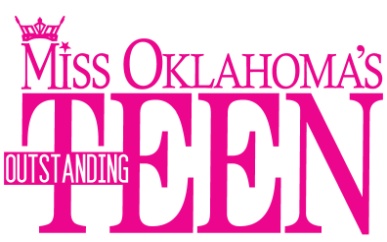 Appointment of Hostess and Authorization to Allow Medical TreatmentWe/I the undersigned parent(s) or legal guardian(s) of _______________________________, a minor who is a participant in the Miss Oklahoma’s Outstanding Teen Pageant, hereby appoint a member of the Hostess Committee, as attorney-in-fact for the purpose of authorizing, signing or entering into any authorization for medical treatment or surgery for the above named contestant by any licensed doctor or hospital, should, in the opinion of the Miss Oklahoma’s Outstanding Teen Board, the necessity therefore arises, and here-by release and hold harmless the hostess and the Miss Oklahoma’s Outstanding Teen, Inc., from any liability which would otherwise be incurred in the exercise of any of the acts designated herein.Date this __________day of _____________________ (month & year)._________________________________Parent(s) or Legal Guardian(s)___________________________________________________________________Contestant’s Name					Title_________________________Contestant’s Signature________________________DateSTATE OF_________________COUNTY OF _______________ Sworn To, Subscribed and Acknowledged before me on  _______day of __, ____, by_________________________________who is/are personally known to me or who has/have produced valid identification. Personally Known _______ OR  Produced Identification ____Type of Identification Produced _____Drivers License/Birth Certificate______________________________________________________________________								NOTARY PUBLIC	(SEAL)							_____________________								Notary Print Name		My Commission Expires _________________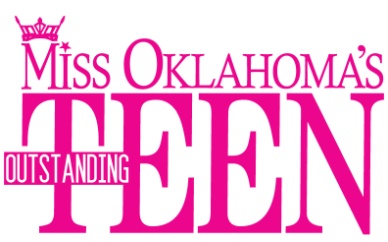 Contestant’s Commitment to State PageantAS A CONTESTANT in the Miss Oklahoma’s Outstanding Teen State Pageant, I hereby acknowledge that it is mandatory to be at registration of Pageant week, attend all scheduled rehearsals, public appearances, and functions as designated by Miss Oklahoma’s Outstanding Teen.I HEREBY ACKNOWLEDGE that I will not be released from these commitments until the conclusion of the State Finals._______________________________		______________________________Signature of Contestant					Signature of Local Director_______________________________		______________________________State Title								Parent Signature_______________________________DateSTATE OF_________________COUNTY OF __ _____________ Sworn To, Subscribed and Acknowledged before me on  ____day of  _________, ________, by________________________________who is/are personally known to me or who has/have produced valid identification. Personally Known _______ OR  Produced Identification __________________Type of Identification Produced__________ Drivers License/Birth Certificate______________________________________________________________________								NOTARY PUBLIC	(SEAL)							_____________________								Notary Print Name							 My Commission Expires ____________Contestant Release and Indemnity AgreementI, ____________________________________________ a contestant in THE 2017 MISS OKLAHOMA’S OUTSTANDING TEEN PAGEANT do hereby knowingly and voluntarily release The Miss Oklahoma’s Outstanding Teen, Inc., their Officers, Directors, Trustees, Judges and Employees and any others person, firm, individual or corporation charged or chargeable with responsibility or liability, their heirs, administrators, executors, successors and assigns from and against any and all claims, lawsuits, demands, damages, loss of service, actions and causes of action based upon, arising out of, or in any way related to any honors, rights, or awards sought by me as a contestant in the 2017  MISS OKLHOMA’S OUTSTANDING TEEN, the conduct of business there at, the ownership and possession of any honors, rights, or awards thereby, any negligent act, act of misfeasance or nonfeasance by the referenced pageant, or any of their agents, contractors, servants, employees or licensees, in conjunction with any honors or awards bestowed at said listed above from any and all claims that exonerate, hold harmless and indemnify such pageant listed above from any and all claims that I or my representative may have against such honors, rights and awards.  Such indemnification to include any or all fees (including reasonable attorney’s fees), costs and other expenses reasonably incurred by or on behalf of the above actions or causes of action.  I have had a full and adequate opportunity to be thoroughly advised of the terms and conditions of this release and indemnity agreement by counsel of my own choosing.  I have also been afforded the opportunity to ask any and all questions that I have concerning this document and its execution by me.  I do fully understand if selected Miss Oklahoma’s Outstanding Teen, I will agree to enter into a Management Contract.  I do fully understand the terms of this agreement and do intentionally and voluntarily agree to it._____________________________________	_____________________________________Signature (Contestant)						Teen Title 2017_____________________________________________________________________Signature(s) (Parent[s] of Contestant)NO CONTESTANT MAY COMPETE IN ANY AREA OF COMPETITION IN THE MISS OKLAHOMA’S OUTSTANDING TEEN PAGEANT UNTIL THIS DOCUMENT IS COMPLETED.STATE OF________________COUNTY OF  ______________ Sworn To, Subscribed and Acknowledged before me on  _______day of __________, _______, by___________________________________who is/are personally known to me or who has/have produced valid identification.   Personally Known _______ or  Produced Identification _____  Type of Identification Produced ___Drivers License/Birth Certificate___________________________________________							_______________________________								NOTARY PUBLIC	(SEAL)							_____________________								Notary Print NameMy Commission Expires ____________Official Rules and RegulationsContestant must:* Be at least thirteen (13) years of age and be no older than seventeen (17) years of age and not eligible to compete in the “Miss America Pageant”. (See Contest Contract)* Be no more than a rising senior and still attending high school by the time of the national competition* Be and always been female. * Be a United States citizen.* Have been a resident of the state in which she is competing for at least six (6) months prior to the first local or state competition.* Must reside in, be enrolled in, and attending classes on a full-time basis at an accredited public, private, or home-schooling program, in the state which she intends to represent in the National Finals.* Be single, never married, nor have been the parent of any natural or adopted child.* Never have been convicted of a crime, does not have any criminal charges pending against her, and must 		   be of good moral character.* Be in reasonable good health (to the best of her knowledge) and able to participate fully and without limitation in any program activity.* Not use or consume alcohol or any illegal controlled dangerous substances. * Be able to meet the time commitment and job responsibilities as set forth by Miss America’s Outstanding Teen.* Be judged in all phases of competition, which includes talent, active wear, eveningwear and personal interview.* Agree that all decisions of the judges are final and binding.I HAVE READ, UNDERSTAND, AND AGREE TO ABIDE BY ALL RULES AND REGULATIONS.
SIGNATURE: ____________________________	Date: ________________________________Home Address: ________________________________________________Home Phone: ______________________	E-Mail: _____________________________Precepts of Conduct for Teen ContestantsThe Precepts of conduct for contestants are the foundation upon which the image and reputation of the Miss Oklahoma’s Outstanding Teen has been built and will continue to be the basis for its operation. 1.	Miss Oklahoma’s Outstanding Teen Contestants will conduct themselves at all times with dignity, grace, and the good manners of young women who exemplify the integrity of American youth. 2.	A Contestant must observe all Rules and Regulations from the time of her arrival at Miss Oklahoma’s Outstanding Teen pageant until her departure.   3.  A Contestant must be accompanied by a member of the Miss Oklahoma’s Outstanding Teen Hostess Committee or Security at all times. Contestants are not permitted to leave their designated area unless accompanied by a Hostess or Security.  No exceptions.   4.	A Contestant will not participate in any interview, picture, press contact, or any type of publicity unless a member of the Miss Oklahoma’s Outstanding Teen Committee is present. 5.	A Contestant will not smoke. 6.	A Contestant will not imbibe in any alcoholic beverage or illegal substance. 7.	A Contestant will not be in the company of, or speak to, a judge except at regularly scheduled events. 8.	Parents are not allowed to enter the backstage area of the Mabee Center once they have moved their daughter in except in an emergency, and then only with a Miss Oklahoma’s Outstanding Teen Official.9.	Contestants must always be in the presence of a Pageant Official during pageant events.10.  Cell phones are NOT permitted at anytime during pageant week.  Your hostesses and security will be in contact with pageant officials at all times.  Upon check-in, pageant officials will verify that a parent/state pageant official’s cell number is on file in case of emergencies. PLEASE BE ON TIME TO ALL EVENTS.I HAVE READ AND UNDERSTAND THE ABOVE.______________________________________________	_______________________________Signature of Contestant							DateJob DescriptionThe following are the qualities and expectations that we are looking for in our next Miss Oklahoma’s Outstanding Teen.  This job description will also be given to the judges to refer to as they are selecting Miss Oklahoma’s Outstanding Teen 2017.An Ambassador of the State Teen Pageant OrganizationWell SpokenAttractive, with a Confident, Comfortable, and Commanding PresenceTalentedIntelligent and an Eloquent CommunicatorA Proven AchieverA Leader by Virtue of Her AccomplishmentsA Role Model Who Inspires and Relates to Young PeopleA Role Model Who Cares About Her CommunityCommitted to a Platform Issue of Broad Public InterestAble to Relate to Young PeopleOutgoing and ApproachableReflective of Teens Her Age (we do not want someone who appears to be a “Miss”)Contemporary in her style and fashion - a relatable and individual young woman who can connect with today’s modern teenEnergetic, Charismatic, OutgoingGenuine, trustworthy, compassionate, patient, appreciative, dedicatedPhysically fit and emotionally ready to handle the duties and responsibilitiesManageable and FlexibleEnthusiastic About Working with Her Pageant FamilyAble to Understand that Her Year is What She Makes itPunctualA Teen with a Sense of Gratitude and HumilityAble to completely understand her position and how important her actions are to the overall success of the Miss America’s Outstanding Teen Program at the Local, State, and National levelsI HAVE READ AND UNDERSTAND THE ABOVE.______________________________________________	_______________________________Signature of Contestant							DatePhotographer’s ReleaseCOPYRIGHT ASSIGNMENT AGREEMENT Individual                       Corporation(Check one)COPYRIGHT ASSIGNMENT AGREEMENT made by and between _____________________________________________________ (Name of photography corporation), a corporation with a principle place of business at, or residing at: __________________________________________________(Photographer) and the Miss Oklahoma’s Outstanding Teen Scholarship Pageant located and doing business at 10026-A South Mingo Road #287, Tulsa, Oklahoma 74133 (“Miss Oklahoma’s Outstanding Teen”) and the Miss America’s Outstanding Teen, a Delaware not-for-profit corporation located and doing business at 13911 West Hillsborough Avenue, Suite 168, Tampa, FL 33635  (Miss America’s Outstanding Teen, Inc.)	WHEREAS, Photographer has been commissioned by ____________________________ (print name of contestant) to take photographs of her in connection with her participation as a contestant in the Miss Oklahoma’s Outstanding Teen Scholarship Pageant and/or The Miss America’s Outstanding Teen Pageant (the “Pageant”); and	WHEREAS, pursuant to an agreement between Pageant contestants and Miss Oklahoma’s Outstanding Teen and Miss America’s Outstanding Teen Pageant, contestants have waived all rights in and to the use of their names and likenesses in connection with the Pageant and any commercial activity emanating there from; 	NOW, THEREFORE, for good and valuable consideration, the receipt and sufficiency of which are acknowledged, the parties agree as follows:	1.  Photographer hereby assigns to Miss Oklahoma’s Outstanding Teen/Miss America’s Outstanding Teen all rights, title and interest worldwide in and to the photographs of the Pageant contestants, including the copyright as a co-owner with the Photographer.  Photographer expressly acknowledges that upon creation of the photographs, Miss Oklahoma’s Outstanding Teen/Miss America’s Outstanding Teen shall have all rights of ownership in and to the photographs, including but not limited to the right to reproduce, display and distribute them in any medium at Miss Oklahoma’s Outstanding Teen/Miss America’s Outstanding Teen sole discretion, and to incorporate them into any other work or to make derivative works from them.  Photographer acknowledges that the photographs may be incorporated into commercial works or merchandise, publicity materials, posters, brochures or other materials or uses which Miss Oklahoma and/or Miss America in its sole discretion shall deem appropriate.  Photographer agrees that Miss Oklahoma’s Outstanding Teen/Miss America’s Outstanding Teen does not require the consent of the Photographer to make any such use.Photographer shall not assert any claim of moral rights (adroit moral) in connection with the photographs.  Notwithstanding the foregoing, Miss Oklahoma’s Outstanding Teen/Miss America’s Outstanding Teen shall, if possible, provide bylines or give credit to the Photographer when use of the photographs is made.  However, the failure of Miss Oklahoma and or Miss America does not require the consent of the Photographer to make such use.This Agreement shall be binding, valid and enforceable against, and the benefits thereof shall insure to, the parties’ successors, licensees, assigns, and parties in privities with them.          Date:						Date:Photographer					Miss Oklahoma’s Outstanding Teen Scholarship Pageant _________________________________	______________________________________Print Name								Name__________________________________	______________________________________Signed Name							Title:STATE OF			:				:SSCOUNTY OF			:	BE IT REMEMBERED, That on this __________ day of _______________, 2017, before me, the subscriber, personally appeared ____________________________ who, I am satisfied, is the Photographer named in and who executed the within instrument, and thereupon he acknowledges that he signed, sealed and delivered the same as his act and deed, for the uses and purposes therein expressed. 							____________________________________							Notary PublicPhotographer please advise how you wish credit to read:______________________________________________Talent Lyrics and/or Dialogue FormContestant Name:   ______________________________________________________________Talent Type:   												Talent Selection:   											In the space below, please submit any lyrics and/or dialogue for your talent presentation.  We do not want the sheet music, just the lyrics.  CONTESTANTS’ DAY - PRODUCTION FORMPlease fax this form to the Miss Oklahoma Pageant office by Friday, March 17, 2017Fax number:  918-461-8017Local Teen Title Name:	___________________________Teen Contestant Name:	____________________________Type of Talent: 	_________________________________Music Selection: 	__________________________		Hand Held 		_________     		Stand        		_________Lavaliere			_________	(for vocals, monologues, etc.)                                                                                                  		Lavaliere 		_________                   		 (leg mic for dancers)	No Microphone		______________Please fax this form to the Miss Oklahoma Pageant office by Friday, March 17, 2017. Fax: 918-461-8017*********************************************************************Teen Contestant Name:  ______________________Local Teen Title Name:	_____________________The following person(s) will be traveling with our teen contestant on Saturday, April 1.  TALENT INTRODUCTION FORMLOCAL TEEN TITLE:_______________________________________________________TEEN CONTESTANT’S NAME:   _________________________________________TYPE OF TALENT:	    _______________________________________________TITLE OF SONG OR MUSICAL BACKGROUND: ____________________________SUGGESTED TALENT INTRODUCTION:PLEASE BRING THIS FORM AND ONE COPY WITH YOU TO CONTESTANTS’ DAY – SATURDAY, April 1st. Miss Oklahoma Pageant10026-A  Mingo Road #287Tulsa, OK  74133918/461-8017 fax  (fax weekdays 8:30 a.m. – 5:00 p.m.)Accompaniment Music Track2017 Musician / Engineer / Producer Permission Release I give my consent to the Miss Oklahoma Pageant and to any/all Television Network (if Pageant istelevised) for use of the talent accompaniment music track for  ___________________________,  	                                                                                                       (Contestant Name)_____________________________________, Permission covers use in Tulsa during Preliminary          (Contestants Local Title) Competitions and use on the Saturday Night Finals, which could be televised.		Song Title __________________________________________________Writer(s) ___________________________________________________		Publishers __________________________________________________My role in this recording was as (director / producer / musician /etc.)______________________________________________________________________.In giving consent, I release the Miss Oklahoma Scholarship Pageant and its agents and assigns,from any liability for any violation of personal or property rights which I might have in connection with said recording, and right to approve accompanying written or narrative materialI am involved in the making of this music track and I represent that I am of full legal age.Date:_____________________		Signed:_________________________________					 Print: __________________________________I am involved in the making of this music track and am not of full legal age, consent is hereby given by my guardian.Participant Name: _______________________________________________Guardian Name: ________________________________________________Signature: _______________________________________   Date________________